POHJOIS-KARJALAN RAUHANTURVAAJAT RY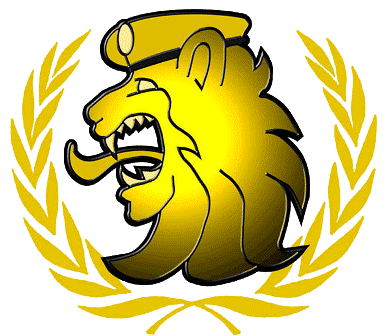 Lähekorventie 116 A82200 HAMMASLAHTIwww.p-krauhanturvaajat.fi_______________________________________________________________________________________HYVÄT KRIISINHALLINTAVETERAANIT!Hyvää alkanutta vuotta 2018! Tänä vuonna yhdistyksemme täyttää marraskuussa 50 vuotta. Tämän tiimoilta pyrimme juhlistamaan juhlavuotta juhlatilaisuudella.Vuoden ensimmäisessä jäsentiedotteessa on nähtävillä alkuvuoden tapahtumia. Näihin voi luonnollisesti tulla muutoksia, mutta pyrimme ne toteuttamaan. Yleistä toimintaa pyrimme edelleen jatkamaan mahdollisimman aktiivina. Vinkkejä toiminnan kehittämiseksi otetaan vastaan.Liiton teettämää hopeista, napinlävessä kannettavaa kriisinhallintaveteraanitunnusta on vielä saatavilla. Merkin on valmistanut Suomen Merkkikeskus Oy. Tunnuksen saat tilaamalla sen puheenjohtajalta. Merkin hinta on jäsenille 25€ ja ei jäsenille 35€. Merkeistä saatavalla tuotolla tuetaan liiton kriisinhallintaveteraani- ja vertaistukitoimintaa.Terveisin puheenjohtaja Aki HeikkiläHallitus 2018:Puheenjohtaja Aki HeikkiläEero Turunen		Seppo TahvanainenVeli-Matti Poutanen		Jari LaukkanenSeppo Räsänen		Pekka KortelainenYhteystietoja:Puheenjohtaja: Aki Heikkilä 050 376 8151 aki.petteri.heikkila@gmail.comSihteeri: Eero Turunen 050 589 1409 eero.turunen48@gmail.comJäsenvastaava: Veli-Matti Poutanen 050 494 7339 velpo@telemail.fiAmpumavastaava: Pekka Kortelainen 050 343 4919 pekka.kortelainen@hotmail.comSeuraava tiedote ilmestyy maaliskuussa.TULEVIA TAPAHTUMIA:5.2. klo. 18:00 - 19:00 kerhoilta Kontiolahden Sotilaskotiyhdistyksen Sisartuvalla osoitteessa Yläsatamakatu 13, Joensuu. Ilmoittautumiset puheenjohtajalle (050 376 8151).15.2. Pistooliammunnat SAR:n radalla Joensuussa klo. 17:00 - 19:00. Tiedustelut Pekka 050 343 4919.10.3. Perinteiset hiihtokilpailut Lykynlammella. Ilmoittautumiset Eerolle 050 589 1409.17.3. Yhdistyksen kevätkokous pidetään Lieksassa. Paikka ja aika ilmoitetaan myöhemmin.28.4. klo.14:00 on Aluetoimiston päällikön evl. Janne Myllerin tapaaminen Olli Tiaisen majalla. Saunomismahdollisuus. Tiedustelut / ilmoittautumiset puheenjohtajalle (0503768151).Lisäksi keväälle on suunniteltu pilkkikilpailu maalis - huhtikuun tienoille. Aika ja paikka ovat vielä avoinna. Jos on kiinnostusta järjestää tapahtuma, ole yhteydessä puheenjohtajaan (0503768151).Muut liiton alaiset tapahtumat löytyvät Rauhanturvaaja- lehdestä sekä liiton nettisivuilta.MPK:n sivuilla on tarjolla runsaasti koulutuksia.Otamme myös mielellään vastaan vinkkejä erilaisten jäsentapahtumien pitämiseksi.